IK 115Скамья с изменяемым углом наклона ЭКОНОМ (инструкция по сборке)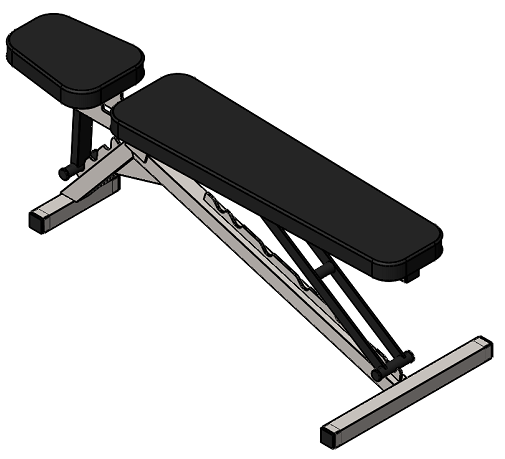 Комплект поставкиПри помощи комплекта крепежа: болт М10х20 (4); болт М10х60 (5); шайба D10 (6); присоедините сиденье (1) и спинку (2) к раме скамьи (3).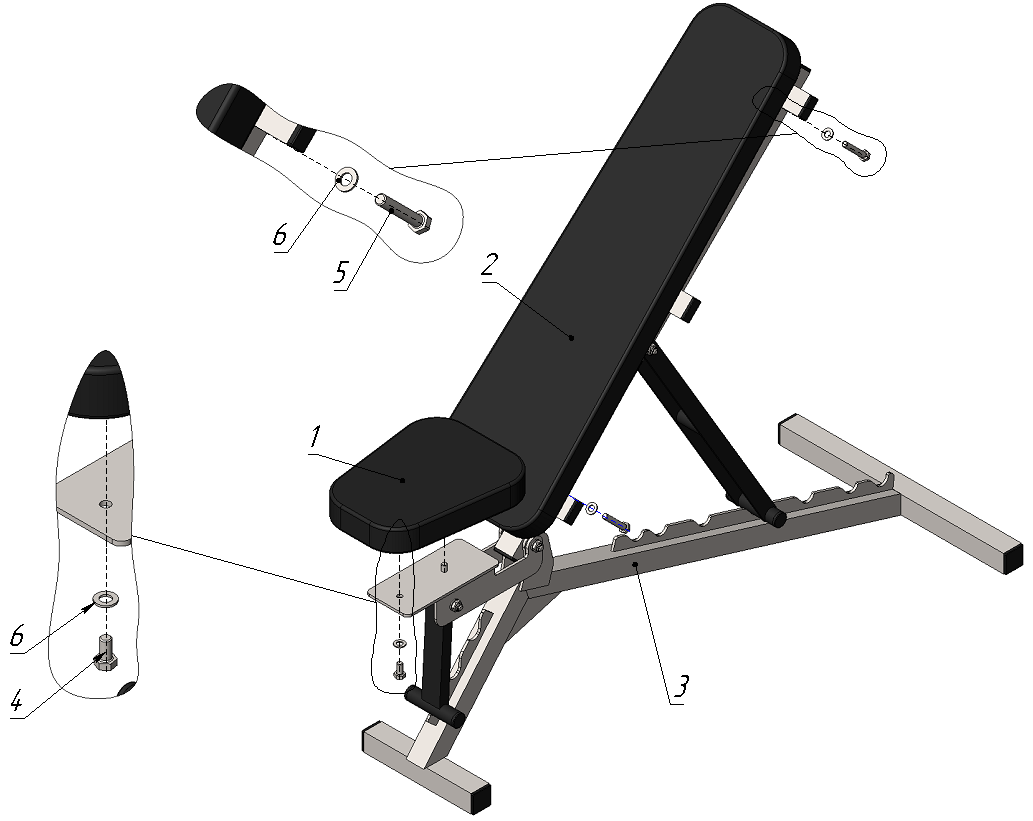 Рис.1Сиденье1 шт.Спинка 1 шт.Рама скамьи 1 шт.Болт М10х20 DIN 933 оц.2 шт.Болт М10х60 DIN 933 оц.2 шт.Шайба D10 DIN 125 оц.4 шт.